27/03/2023 16:54BionexoRESULTADO – TOMADA DE PREÇON° 2023133TP35540HEMUO Instituto de Gestão e Humanização – IGH, entidade de direito privado e sem finslucrativos, classificado como Organização Social, vem tornar público o resultado daTomada de Preços, com a finalidade de adquirir bens, insumos e serviços para o HEMU-Hospital Estadual da Mulher, com endereço à Rua R-7, S/N, Setor Oeste, Goiânia,CEP: 74.125-090.Bionexo do Brasil LtdaRelatório emitido em 27/03/2023 16:54CompradorIGH - HEMU - Hospital Estadual da Mulher (11.858.570/0002-14)AV. PERIMETRAL, ESQUINA C/ RUA R7, SN - SETOR COIMBRA - GOIÂNIA, GO CEP: 74.530-020Relação de Itens (Confirmação)Pedido de Cotação : 275944940COTAÇÃO Nº 35540 - MATERIAL DE INFORMATICA - HEMU MAR/2023Frete PróprioObservações: *PAGAMENTO: Somente a prazo e por meio de depósito em conta PJ do fornecedor.*FRETE: Só serão aceitas propostas com frete CIF e para entrega no endereço: RUA R7 C/ AVPERIMETRAL, SETOR COIMBRA, Goiânia/GO CEP: 74.530-020, dia e horário especificado.CERTIDÕES: As Certidões Municipal, Estadual de Goiás, Federal, FGTS e Trabalhista devem estar*regulares desde a data da emissão da proposta até a data do pagamento. *REGULAMENTO: Oprocesso de compras obedecerá ao Regulamento de Compras do IGH, prevalecendo este em relação aestes termos em caso de divergência.Tipo de Cotação: Cotação NormalFornecedor : Todos os FornecedoresData de Confirmação : TodasFaturamentoMínimoValidade daPropostaCondições dePagamentoFornecedorPrazo de EntregaFrete ObservaçõesCirurgica Goiania EireliGOIÂNIA - GOMarcelo Simoes Gusmao - (62)6 dias apósconfirmação1R$ 400,000024/03/202330 ddlCIFnull99161-4121diretor@cirurgicagoiania.com.brMais informaçõesProgramaçãode EntregaPreçoUnitárioValorTotalProduto CódigoFabricante Embalagem Fornecedor Comentário JustificativaQuantidadeUsuárioSUPORTEDE TETO P/PROJETORSUPORTEDE TETOP/Rosana DeOliveiraMouraC/CirurgicaGoianiaEireliPROJETORR$288,6300R$288,6300168326-BANDEJAINCL. 15oGIRO 360oUNDnull-1 UnidadeC/BANDEJAINCL. 15ºGIRO 360º27/03/202316:53--AVATRONAVATRONTotalParcial:R$288,630011.0.0Total de Itens da Cotação: 1Total de Itens Impressos: 1TotalGeral:R$288,6300Clique aqui para geração de relatório completo com quebra de páginahttps://bionexo.bionexo.com/jsp/RelatPDC/relat_adjudica.jsp1/1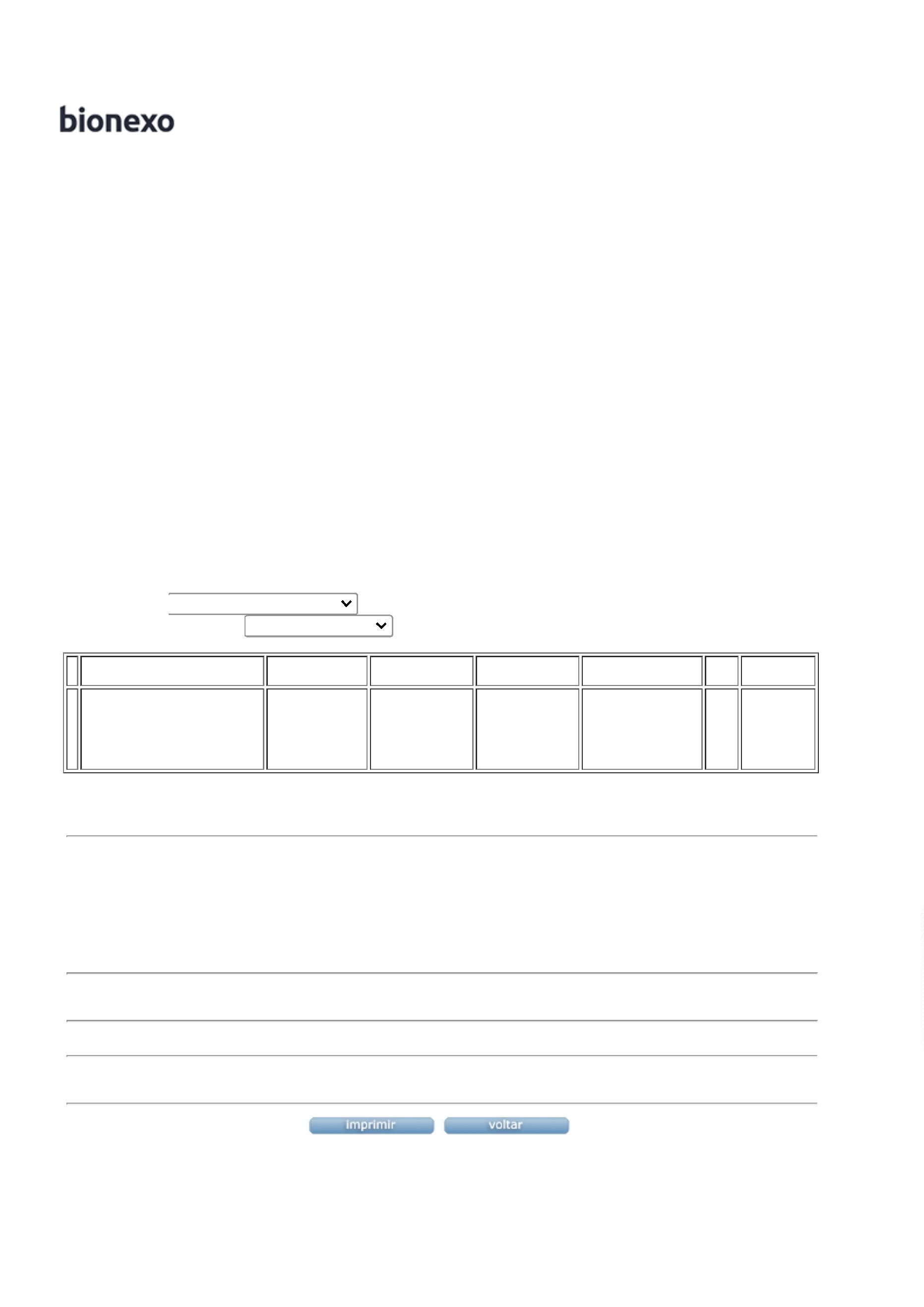 